           Об утверждении состава и Положения о межведомственной рабочей группе по построению, развитию и эксплуатации аппаратно-программного комплекса «Безопасный город» на территории МО «Алданский район»              В целях реализации Концепции построения и развития аппаратно-программного комплекса «Безопасный город» (далее - АПК «Безопасный город»), утвержденной распоряжением Правительства Российской Федерации от 03.12.14г. № 2446-р «Об утверждении концепции построения и развития АПК «Безопасный город»,  и выработки единых подходов в работе органов государственной власти и местного самоуправления при выполнении всего комплекса мероприятий по созданию и внедрению АПК «Безопасный город» на территории  МО «Алданский район»;    Постановляю: Утвердить состав межведомственной рабочей группы по построению, развитию и эксплуатации АПК «Безопасный город» на территории МО «Алданский район» Республики Саха (Якутия) (приложение №1).  Считать утратившим силу Постановление главы МО «Алданский район»        № 415п от 04.08.2015г. пункт № 2 «О создании межведомственной рабочей группы МО «Алданский район» по построению, развитию и эксплуатации АПК «Безопасный город». Оставшиеся пункты Постановления № 415п от 04.08.2015 года оставить без изменений.Утвердить Положение о межведомственной рабочей группе по построению, развитию и эксплуатации АПК «Безопасный город» на территории МО «Алданский район»    (приложении 2). Постановление вступает в силу со дня его подписания.Контроль за исполнением настоящего постановления возложить на главного специалиста по ГО ЧС и мобподготовки МО «Алданский район».   Глава района                        						С.Н. Поздняков	Курносов В.П.37-524Приложение №1                                                                                             УТВЕРЖДЕНО:                                                                                          Постановлением главы МО «Алданский район» РС (Я) От « 19 » октября  2015 г. № 536п                                                                 СОСТАВмежведомственной рабочей группы по внедрению (развитию) АПК «Безопасный город»                                             на территории МО «Алданский район»                       (в состав МРГ могут  быть включены представители других ведомств и организаций в случае необходимости)Приложение №2                                                                                             УТВЕРЖДЕНО:                                                                                          Постановлением главы МО «Алданский район» РС (Я)От « 19 » октября  2015 г. № 536п                                                                 Положение.О межведомственной рабочей группе по вопросам, связанным с построением и развитием АПК «Безопасный город» на территории МО «Алданский район» РС (Я).Общие положения. Межведомственная рабочая группа по вопросам, связанным с построением и развитием АПК «Безопасный город» на территории МО «Алданский район»      РС (Я)» (далее – МРГ) является постоянно действующим межведомственным органом, осуществляющим координацию работ по построению и развитию аппаратно - программного комплекса (далее АПК) «Безопасный город» на территории МО  «Алданский район» РС (Я). В своей деятельности МРГ руководствуется действующим Федеральным законодательством Республики Саха (Якутия), а также настоящим Положением.Основные задачи и права МРГ. Основными задачами и правами МРГ являются:Разработка предложений по вопросам внедрения АПК «безопасный город» на территории МО «Алданский район» РС (Я);Обеспечением координации работ по построению и развитию АПК развитием АПК «Безопасный город» на территории МО «Алданский район» РС (Я).Определить Перечень органов повседневного управления Якутской территориальной подсистемы Единой государственной системы предупреждения и ликвидации чрезвычайных ситуаций (далее - ЯТП РСЧС), органов исполнительной власти и организаций, планируемых к участию в АПК «Безопасный город» на территории МО «Алданский район» РС (Я).Организация мероприятий по исполнению распоряжения Правительства Российской Федерации от 3 декабря 2014 года № 2446-р «Об утверждении концепции построения и развития аппаратно-программного комплекса «Безопасный город».МРГ имеет право:Запрашивать в установленном порядке у федеральных органов исполнительной власти, органов местного самоуправления и организаций материалы, информацию по вопросам, отнесенным к компетенции МРГ;Представлять Главе МО «Алданский район» РС (Я) и в Правительство Республики Саха (Якутия) в установленном порядке доклады и предложения по вопросам, отнесенным к компетенции МРГ;Координировать надлежащее выполнение задач по построению и развитию АПК «Безопасный город», проведение опытной эксплуатации, государственного испытания и ввод комплекса в эксплуатацию.Структура Группы и организация ее работы.МРГ формируется в составе председателя, заместителя председателя и членов.Решение о проведении заседания МРГ принимаются председателем, его заместителем или по указанию председателя одним из других членов МРГ.Заседания МРГ могут быть очередными или внеочередными. Очередное заседание МРГ проводится не реже один раза в квартал финансового года. Внеочередные заседания МРГ проводится при необходимости.Заседание МРГ считается правомочным, если на нем присутствует более половины членов МРГ.   В случае нахождения члена МРГ в отпуске, командировке или отсутствия по причине болезни член МРГ имеет право уполномочить иное должностное лицо на основании выдаваемой доверенности.Заседание МРГ считается правомочным, если присутствует более половины членов МРГ. В случае равенства голосов решающим является голос председательствующего на заседании МРГ. Принимаемые на заседании МРГ решения оформляются протоколом, который подписывается председательствующим на заседании МРГ.       Протоколы заседаний МРГ рассылаются членам МРГ, а также органам государственной власти и местного самоуправления, организациям и должностным лицам по списку, утверждаемому председателем МРГ в двухдневный срок после их подписания (утверждения). МРГ может принимать решения по результатам письменного опроса его членов, проведенного по решению председателя МРГ.Заместитель председателя МРГ готовит для утверждения календарный план заседаний МРГ на соответствующий календарный год, организует проведение заседания, формирует повестку дня заседания, информирует членов МРГ об очередном заседании, а также ведет и оформляет протокол заседания.4.    Заключительное положение.	Организационно-техническое и правовое обеспечение деятельности МРГ возлагается на Администрацию МО «Алданский район» РС (Я).МРГ прекращает свою деятельность после одобрения Главой МО «Алданский район» РС (Я) представленного председателем МРГ доклада о решении задач, для которых МРГ была образованна, либо на основании решения о прекращении деятельности МРГ.				________________РЕСПУБЛИКА  САХА (ЯКУТИЯ) АДМИНИСТРАЦИЯ МУНИЦИПАЛЬНОГО  ОБРАЗОВАНИЯ«АЛДАНСКИЙ  РАЙОН»ПОСТАНОВЛЕНИЕ          №  536п   от  19.10.2015г.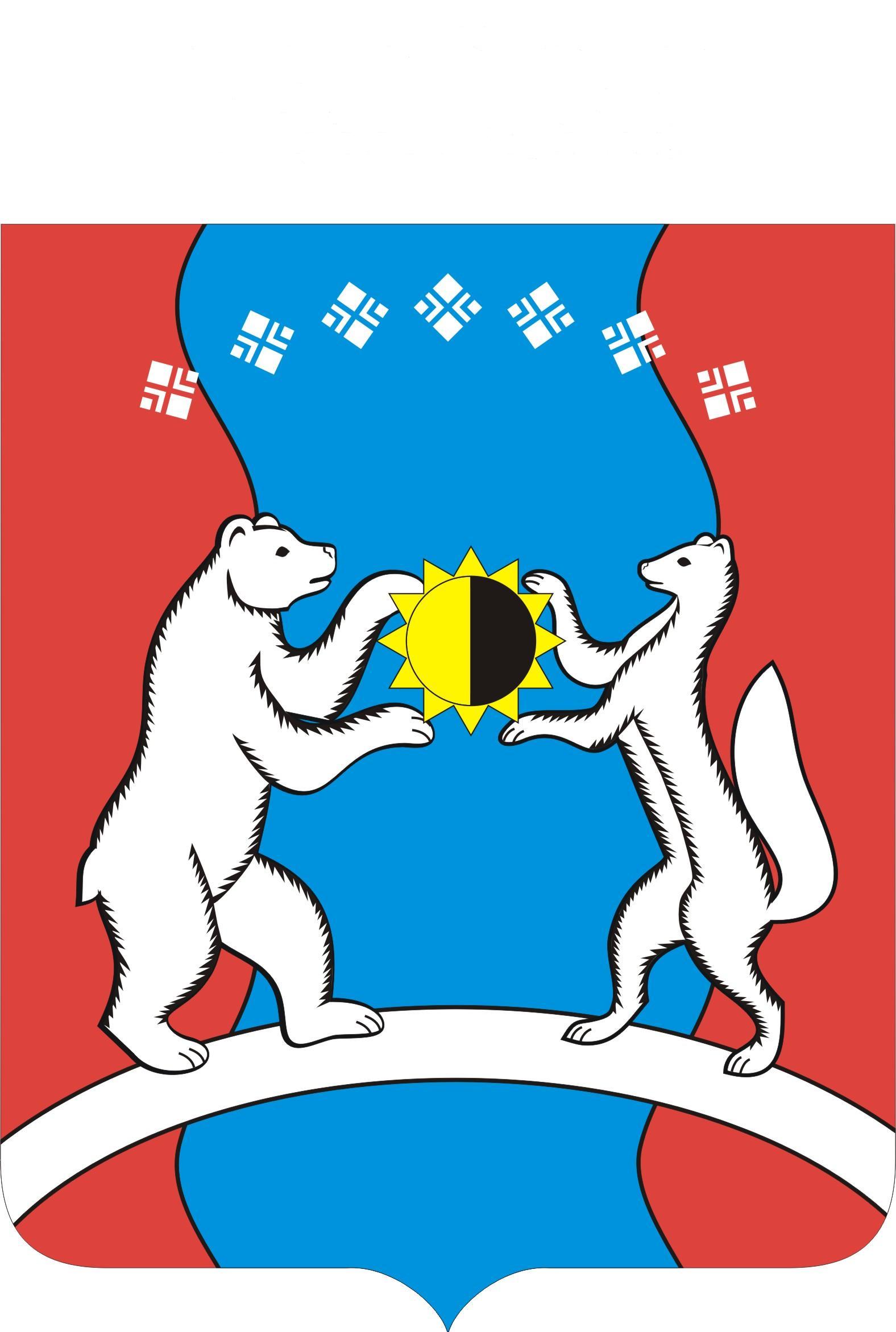 САХА ӨРӨСПҮҮБҮЛҮКЭТЭ«АЛДАН  ОРОЙУОНА»МУНИЦИПАЛЬНАЙТЭРИЛЛИИДЬАһАЛТАТАУУРААХПоздняков Северин НиколаевичГлава МО «Алданский район»,       председатель КЧС и ПБ  МО «Алданский район» Курносов Виктор Петрович гл. специалист по ГО и ЧС  МО «Алданский район» зам. председателя  КЧС и ПБ МО «Алданский район»Члены комиссии:Малолетков Владимир Николаевичнач. отдела по мобподготовки МО «Алданский район»зам. председателя  КЧС и ПБ   МО «Алданский район»Ведерникова Елена ВладимировнаНачальник управления экономики и финансов МО «Алданский район»Паламутов ЮрийАнатольевичНачальник УПТ и С  МО «Алданский район»Максимов НиколайКирилловичНачальник УСХ  МО «Алданский район»Глава МО «Город Алдан»По согласованиюГлава МО «Город Томмот»По согласованиюГлава МО «ПоселокН-Куранах»По согласованиюГлава  МО «Поселок Ленинский»По согласованиюГлава МО «Беллетский эвенкийский национальный наслег»По согласованиюГлава МО  «Чагдинский наслег»По согласованиюГлава  МО «Наслег «Анамы»По согласованиюХрущ ЕленаИвановнаНачальник Департамента  образования МО «Алданский район» Мартынов АлександрВасильевичДиректор МУП АР «Алданские  пассажирские перевозки»Шипицын Алексей ВалерьевичОтделение УФСБ России по РС (Я) в г.АлданОсадчий АлександрНиколаевичНачальник отдела МВД России по Алданскому району - по согласованиюБабич ОлегВалерьевичВоенный комиссар района Алданского района- по согласованиюСтроев АндрейВитальевичНачальник ГУ «1 ОФПС по  РС (Я)» - по согласованиюМыльников Вячеслав   СергеевичНачальник ОНД по Алданскому району УНД  ГУ МЧС России по РС (Я) - по согласованиюЯн НатальяСергеевнаГлавный врач ГБУ РС (Я) АЦРБ - по согласованиюКолчанов Владислав АлександровичПредседатель Алданского комитета охраны природы МОП РС (Я)- по согласованиюСелютин АлексейВикторовичНачальник ТО Роспотребнадзора по РС (Я) в Алданском  районе -по согласованиюЖелудев АндрейВикторовичНачальник АГТО Ростехнадзора  РС (Я)  по Алданскому району- по согласованиюШимохин ВасилийВладимировичГенеральный  директор ОАО АК «Железные дороги Якутии»  - по согласованиюШкурко ИгорьВасильевичДиректор ОАО «ДРСК» филиал ЮЯЭС -по согласованиюСтепанов ЕвгенийБорисовичНач. Филиала  «Сахателеком» ОАО «Ростелеком»-по согласованиюЛитвинова ОксанаЮрьевнаНачальник Томмотской гидрометеослужбы по Алданскому -району по согласованиюОгарков ОлегИвановичДиректор филиал «Томмотская нефтебаза»- по согласованиюШестопалов Александр Викторович Начальник  ФГУ УПРДОР «Лена» -по согласованиюКамшекин Андрей Михайлович И.О. директора АФ ОАО «Теплоэнергосервис» - по согласованиюСоловей ДенисИвановичЛесничий ГУ РС (Я) «Алданское лесничество»-по согласованиюВасильева Ольга АлександровнаФКП «Аэропорты Севера» филиал «Аэропорт Алдан» - по согласованиюЖукова  Ольга       ВладимировнаГлавный редактор газеты «Возрождение Алдана» 